DISCLAIMERThis document is provided for general informational purposes, may not apply to your city’s specific situation and should not be considered a comprehensive RFP. It should be used for comparative purposes only. The RFP should be tailored to reflect the actual context of your city. You should consult with your city attorney before taking any action based on this document.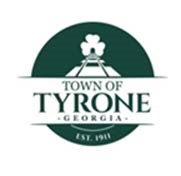 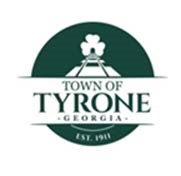 REQUEST FOR PROPOSAL RESIDENTIAL CURBSIDE SOLID WASTE COLLECTION SERVICES You are invited to submit a proposal to the Town of Tyrone, Georgia for Residential Curbside Solid Waste Collection Services. Attached hereto are the general conditions, technical specifications, and submittal format. The written requirements contained in this Request for Proposal (RFP) shall not be changed or superseded except by written addendum from Town of Tyrone Town Manager.  Failure to comply with the written requirements for this RFP may result in disqualification of the submittal by the Town of Tyrone. Submittals are to be sealed, marked with the vendor's name and address and labeled:  Residential Curbside Solid Waste Collection Services and delivered to: Town of Tyrone – Town Manager 881 Senoia Road Tyrone, Georgia 30290 The Town of Tyrone reserves the right to reject any and all submittals, to waive any technicalities or irregularities and to award contracts based on the highest and best interest of the Town. REQUEST FOR PROPOSAL RESIDENTIAL CURBSIDE SOLID WASTE COLLECTION SERVICES SECTION I.  REQUEST FOR PROPOSAL OVERVIEW  1.0 	Purpose The Town of Tyrone is issuing this Request for proposal (RFP) for Residential Curbside Solid Waste Collection Services. 1.1  	Information and Time Table  The anticipated schedule for the Request for Proposal is as follows: Request for Proposal Available 	 	 	August 23, 2017 Pre-Proposal Conference  	 	 	September 13 at 10:00 AM  	 	 	 	 	 	 	Town Hall Council Chambers Deadline for questions 	 	 	 	September 18, 2017 by 5:00 PM Submittal deadline  	 	 	 	October 2, 2017, by 4:30 PM   	 	 	 	 	 	 	local time prevailing  	 	 1.2  	Request for Proposal Submission All copies (See Section 1.17) of the complete signed submittal must be received by the deadline listed in Section 1.1.  Proposals must be submitted in a sealed envelope stating on the outside, the vendor's name, address, the Request for Proposal Number and title (Residential Curbside Solid Waste Collection Services) to: Town of Tyrone – Town Manager 881 Senoia Road Tyrone, Georgia 30290 Hand delivered copies may be delivered to the above address ONLY between the hours of 8:00 AM and 4:30 PM ET, Monday through Friday, excluding holidays observed by the Town of Tyrone. Vendors are responsible for informing any commercial delivery service, if used, of all delivery requirements and for ensuring that the required address information appears on the outer wrapper or envelope used by such service.  The submittal must be signed by a company officer who is legally authorized to enter into a contractual relationship in the name of the vendor. 1.3  	Contact Person and Inquires: Vendors are encouraged to contact Jonathan Lynn, Town Manager, by e-mail to jlynn@tyrone.org or fax to (770) 487-4529 to clarify any part of the Request for Proposal requirements.  All questions that arise must be submitted prior to five (five) business days before the submittal due date (see 1.1) and shall be directed to the contact person in writing via e-mail or facsimile.  Any unauthorized contact shall not be used as a basis for responding to this RFP and also may result in the disqualification of the vendor's submittal.   1.4  	Additional Information / Addenda The Town of Tyrone will issue responses to inquiries and any other corrections or amendments it deems necessary in written addenda issued prior to the due date.  Vendors should not rely on any representations, statements or explanations other than those made in this Request for Proposal or in any addendum to this Request for Proposal.  Where there appears to be a conflict between the Request for Proposal and any addenda issued, the last addendum issued will prevail. Addenda will be published on the Town of Tyrone’s website at www.tyrone.org.  Vendors are encouraged to check this site regularly for immediate access to issued addenda.  Request for Proposal information can also be requested as stated above (1.3).  Vendors must acknowledge any issued addenda by including the Addenda Acknowledgement Form with the submittal.  Proposals which fail to acknowledge the vendor’s receipt of any addendum will result in the rejection of the offer if the addendum contains information which substantively changes the Owner’s requirements. 1.5  	Late Submittal, Modifications, and Withdrawals  Submittals received after the due date and time will not be considered.  Modifications received after the due date will not be considered.  The Town of Tyrone assumes no responsibility for the premature opening of a proposal not properly addressed and identified, and/or delivered to the proper designation. 1.6  	Rejection of Proposals The Town of Tyrone may reject any and all submittals and reserves the right to waive any irregularities or informalities in any submittal or in the submittal procedure. Submittals received after said time or at any place other than the time and place as stated in the notice will not be considered. 1.7  	Minimum Acceptance Period Valid submittals shall not be withdrawn without written permission from the Town of Tyrone and shall remain valid for a period of 180 days from the date specified for receipt of submittals. Requests for withdrawal must be submitted in writing.  1.8  	Non-Collusion Affidavit By submitting a response to this Request for Proposal, the vendor represents and warrants that such proposal is genuine and not a sham or collusive or made in the interest or in behalf of any person not therein named and that the vendor has not directly or indirectly induced or solicited any other vendor to put in a sham proposal, or any other person, firm or corporation to refrain from submitting and that the vendor has not in any manner sought by collusion to secure to that vendor any advantage over any other vendor. By submitting a proposal, the vendor represents and warrants that no official or employee of the Town of Tyrone has, in any manner, an interest, directly or indirectly in the proposal or in the contract which may be made under it, or in any expected profits to arise there from. 1.9  	Costs Incurred by Vendors  All expenses involved with the preparation and submission of the Request for Proposal to the Town of Tyrone, or any work performed in connection therewith is the responsibility of the vendor(s). 1.10  Request for Proposal Opening Request for Proposal submittal package(s) will be opened and reviewed by a selection committee.  A list of names of firms responding to the Request for Proposal will be published on the Town of Tyrone’s website at www.tyrone.org, after the Request for Proposal due date and time stated herein. 1.11  Taxes  The Town of Tyrone is tax exempt.  The selected vendor will be provided with the State of Georgia Sales and Use Tax Certificate of Exemption number upon request. 1.12  Vendor Information All submissions shall include a current W-9.  Vendors whose place of business is other than the State of Georgia may be required to provide the Finance Director with copies of your state’s regulations and/or laws concerning the application of certain vendor preference requirements to vendors whose place of business is in the applicable state.  Failure to provide this information will result in the disqualification of the vendor from submitting a proposal. 1.13  Insurance The selected vendor will be required to provide proof of liability and workman’s compensation insurance before work can begin on this Town’s project.  The minimum requirements are listed in Section 2.5.  1.14  Termination  Federal, State, and other Local government agencies may terminate this Agreement in the event funds are not appropriated for it in future periods; provided, however, that funds are also not appropriated for equipment or services that replace those contracted for under this Agreement. 1.15 Anti-Discrimination By submitting a response to this Request for Proposal, all perspective vendors certify to the Town of Tyrone that they will conform to the provisions of the Federal Civil Rights Act of 1964, as amended.  In every contract of over $10,000.00 the provisions in 1.15.1 and 1.15.2. apply: 1.15.1 During the performance of this contract, the vendor agrees as follows: 1.15.1.1 The vendor will not discriminate against any employee or applicant for employment because of race, religion, color, sex or national origin, except where religion, sex or national origin is a bona fide occupational qualification reasonably necessary to the normal operation of the vendor.  The vendor agrees to post in conspicuous places, available to employees and applicants for employment, notices setting forth the provisions of this nondiscrimination clause. 1.15.1.2  The vendor, in all solicitations or advertisements for employees placed by or on behalf of the vendor, will state that such vendor is an equal opportunity employer. 1.15.1.3  Notices, advertisements and solicitations placed in accordance with federal law, rule or regulation shall be deemed sufficient for the purpose of meeting the requirements of this section. 1.15.1.4 The vendor will include the provisions of the above in every subcontract or purchase order of over $10,000.00 so that the provisions will be binding upon each sub-vendor or vendor. 1.16  Illegal Immigration Reform and Enforcement Act of 2011 Vendors submitting a response to this Request for Proposal must complete the Affidavit under O.C.G.A. §13-10-91(b)(1) which is provided with the Request for Proposal package to verify compliance with the Illegal Immigration Reform and Enforcement Act of 2011. 1.16.1 The form must be signed by an authorized officer of the vendor or their authorized agent. 	1.16.2 	The form must be notarized. 1.16.3 The vendor will be required to have all sub-vendors and sub-subvendors who are engaged to complete physical performance of services under the final contract executed between the Town of Tyrone and the vendor complete the appropriate sub-vendor and sub-sub-vendor affidavits and return them to the Town of Tyrone a minimum of five (5) days prior to any work being accomplished by said sub-vendor or subsub-vendor.  Format for this affidavit can be provided to the vendor if necessary. 1.17 Submission Requirements  To facilitate evaluation of proposals please submit the following: 1.17.1  One (1) fully executable (signatures included) electronic copy of the response in PDF format. 1.17.2  Three (3) paper versions of the Request for Proposal.  The original shall be clearly marked “original”.  1.17.3  The proposals shall be prepared with a straightforward, concise delineation of the vendor’s capabilities to satisfy the requirements of this Request for Proposal. 1.18 Acceptance   Submission of any proposal indicates acceptance of the conditions contained in the Request for Proposal unless clearly and specifically noted otherwise in the proposal. 1.19  Municipal Government  The Town of Tyrone operates with a Mayor and four (4) member Town Council.  It is anticipated that the vendor may be required to make one or more appearances at Town Council meetings to answer questions and present results. The documentation provided in this request for proposal is intended to provide a common methodology of development and basic technical skills for proposal purposes. SECTION 2.  SUBMISSION REQUIREMENTS  Purpose: The purpose of this document is to provide information to Proposers’ for submitting a proposal to supply the Town of Tyrone with the services contained within.  2.0 	How to Prepare Proposals: 2.1 All proposals shall be prepared on the forms enclosed, along with written explanations where applicable.  2.1.1 Typewritten or completed with pen and ink and signed by the Proposers’ authorized representative. Each proposal constitutes an offer and may not be withdrawn except as provided herein. 2.1.2 Completed in their entirety containing all information required by the Request for Proposal. 2.1.3 Submitted in a sealed package, plainly marked with the title “Residential Curbside Solid Waste Collection Services.” along with the name and address of the Proposer. 2.1.4 Mailed or delivered in sufficient time to ensure receipt by the Town of Tyrone on or before the date and time specified.  Request for Proposal’s not received by the time and date specified will not be opened or considered. 2.1.5 Contained and organized in a three ring binder that shows the name of the Proposer and the title of the Request for Proposal on the front cover.  The contents of the proposal shall be identified with eight (8) tabbed sections, as follows: Proposal Forms:  This section should include the Proposal Pricing Form, Non-Collusion Affidavit, and the Employment Eligibility Form. Company Information:  This section should contain the name, address, history, and current description of Proposer. Financial Information:   This section should contain a copy of the Proposers’ Business License, Tax Identification Form W-9, Proof of Insurance, and evidence of bondability. Experience and References:  This section should contain a description of curbside solid waste collection experience in the State of Georgia.  Include at least three (3) references for Town contracts with the same or a greater population than (Tyrone, Georgia). Each reference must include the number of homes served and a summary of the type and frequency of service. Service Proposal:  This section should describe the Proposers’ approach to each of the required services including the, type of equipment to be used, routing strategy, intended disposal site(s), customer service plan, implementation plan, and any operational standards related to hiring, training, and safety.  This should also include details of the proposed method of electronic reporting and communications as well as adjustments to service on holidays. Promotion and Education: This section should include a description of the Proposers’ commitment to promoting, educating, and informing residents of program information and any changes in service.  Samples of materials used in other Georgia cities and counties should be included. Alternate Proposals and Exceptions:  This section should contain a list of items from the standard service requirements that the Proposer is not capable of, or willing to, deliver.  This section may also include alternative approaches to the management and service delivery of the Town of Tyrone’s solid waste program. Pricing for alternative proposals must also be included in this section. Miscellaneous:  This section should contain any additional information that the Proposer would like to present. 2.2 	Forms Requiring Signature The following forms shall be included in the proposal submission and must be signed by an authorized representative of the Proposer. 2.2.1 Proposal Pricing Forms:  By signing and submitting the proposal forms, Proposer acknowledges that it understands and accepts, other than those listed as “Exceptions”, all of the conditions, requirements and specifications of this Request for Proposal. 2.2.2 Non-Collusion Affidavit:  By signing and submitting this affidavit, Proposer declares that its agents, officers or employees have not directly, or indirectly entered into any agreements, participated in any collusion or otherwise taken any action in restraint of free competitive bidding in connection with this proposal. 2.2.3 Immigration Compliance Requirements: 2.2.3.1 E-Verify Requirements:  The vendor hereby verifies that it has, prior to executing this Agreement, executed an E-Verify Affidavit (to be sworn under oath under criminal penalty of false swearing pursuant to O.C.G.A. § 16-10-71), a form of which is attached hereto as Exhibit C, and submitted such affidavit to the Town of Tyrone in person, electronically, or by mail. 2.2.3.2  SAVE Requirements:  Pursuant to O.C.G.A. § 50-36-1, the Town of Tyrone must obtain a SAVE Affidavit and a secure and verifiable document evidencing the vendor’s legal status in the country each time that vendor obtains a public benefit, including any contract, from the Town of Tyrone.  The vendor hereby verifies that it has, prior to executing this Agreement, executed a SAVE Affidavit (to be sworn under oath under criminal penalty of false swearing pursuant to O.C.G.A. § 16-10-71), a form of which is attached hereto as Exhibit D, and submitted such affidavit to the Town of Tyrone in person, electronically, or by mail.  Further, the vendor verifies that it has, prior to executing this Agreement, submitted a secure and verifiable document evidencing the vendor’s legal status to the Town of Tyrone either in person or electronically (in compliance with the Uniform Electronic Transactions Act).  The vendor verifies that it is in compliance with the Residency Status of an Applicant for Public Benefit, as required by the Georgia Security and Immigration Compliance Act (O.C.G.A. § 50-36-1).  Employment Eligibility Verification: The Georgia Security and Immigration Act of 2006, as of July 1, 2009, requires all contracts with the Town of Tyrone to be accompanied by a certification from the vendor that they comply with the Georgia Security and Immigration Act of 2006. Proposers’ must execute and submit a Vendor Affidavit. If Sub-Vendors are engaged, they are required to execute the Sub-Vendor Affidavit.  These affidavits are attached. 2.3 	Bonding Requirements Upon execution of the agreement the Proposer shall have 14 days to provide to the Town of Tyrone a Performance Bond in an amount equal to the annual revenue. The Performance Bond shall be renewed annually. 2.4 Indemnification and Hold Harmless:  The vendor covenants and agrees to take and assume all risk and responsibility for the work rendered in connection with this Agreement.  The vendor shall bear all losses and damages directly or indirectly resulting to on account of the performance or character of the work rendered and materials used pursuant to this Agreement.  Vendor shall defend, indemnify and hold harmless the Town of Tyrone, its officers, boards, commissions, elected and appointed officials, employees, servants, volunteers and agents from and against any and all claims, injuries, suits actions, judgments, damages losses, costs, expenses and liability of any kind whatsoever, including but not limited to attorney’s fees and costs of defense, (hereinafter “liabilities”) which may be alleged or result from the work and materials used, the performance of contracted services, or the actions otherwise of the vendor or any sub-vendor or anyone directly or indirectly employed by the vendor or sub-vendor or anyone else for whose acts the vendor or sub-vendor may be liable, regardless of whether or not the actions are caused in part by a party indemnified hereunder.  This indemnity obligation does not include liabilities caused by or resulting from the sole negligence of the Town of Tyrone.  These obligations shall not be construed to negate, abridge, or otherwise reduce any other right or obligation of indemnity that would otherwise exist as to any party or person described in this provision.  Furthermore, in the event of any and all claims against the Town of Tyrone by any employee of the vendor or any subvendor or anyone directly or indirectly employed by the vendor or sub-vendor or anyone for whose acts the vendor or sub-vendor may be liable, the indemnification obligation set forth in this provision shall not be limited in any way by any limitation on the amount or type of damages, compensation or benefits payable by or for the contract or any sub-vendor under workers’ or workmen’s compensation acts, disability benefit acts or other employee benefit acts.  This obligation to indemnify, defend, and hold harmless the Town of Tyrone shall survive expiration or termination of this Agreement, provided that the claims are based upon or arise out of actions that occurred during the performance of this Agreement or the materials used during the performance of this Agreement. 2.5 	General Insurance and Workers’ Compensation 2.5.1 Requirements:  The vendor shall have and maintain in full force and effect for the duration of this Agreement, insurance protecting against claims for injuries to persons or damages to property which may arise from or in connection with the performance of the work or the materials used by the vendor, its agents, representatives, employees or subvendors.  All policies shall be subject to approval by the Town of Tyrone’s Town Attorney as to form and content. 2.5.2  Minimum Limits of Insurance:  The vendor shall maintain insurance policies with coverage and limits no less than: 2.5.1.1 Commercial General Liability of $1,000,000.00 (one million dollars) per occurrence for bodily and personal injury, sickness, disease, or death, injury to or destruction of property, including loss of use resulting therefrom. 2.5.1.2 Commercial Automobile Liability (owned, non-owned, hired) of $1,000,000.00 (one million dollars) per occurrence for bodily and personal injury, sickness, disease, or death, injury to or destruction of property, including loss of use resulting therefrom. 2.5.1.3 Workers’ Compensation limits as required by the State of               Georgia and Employers Liability limits of $1,000,000.00 (one million dollars) per accident or disease. 	Coverage  	 	 	Minimum Limits of Liability 	Workers Compensation  	Statutory 	Employer Liability	 	$1,000,000 	Bodily Injury Liability 	 	$1,000,000 each occurrence 	(except automotive) 	 	$2,000,000 aggregate 	Property Damage	 	$1,000,000 each occurrence 	(except automotive) 	 	$2,000,000 aggregate 	Automobile Bodily Injury  	$1,000,000 each person 	Liability 	 	 	 	$1,000,000 each occurrence 	 	 	    Automobile Property Damage $1,000,000 each occurrence 	Excess Umbrella Coverage 	$5,000,000 each occurrence 2.5.3  Self-Insured Retentions:  Any self-insured retentions must be declared to an approved by the Town of Tyrone so that the Town of Tyrone may ensure the financial solvency of the vendor; self-insured retentions should be included on the certificate of insurance. 2.5.4 Other Insurance Provisions:  The policy is to contain, or be modified or endorsed to contain, the following provisions: 2.5.4.1 General 	Liability 	and 	Automobile 	Liability 	Coverage Requirements: 2.5.4.1.1 The Town of Tyrone is to be covered as and named as additional insured as respects: liability arising out of activities performed by or on behalf of the vendor; materials used in providing the services the subject of the Agreement; products and completed operations of the vendor; premises owned, leased, or used by the vendor; and automobiles owned, leased, hired, or borrowed by the vendor.  The coverage shall contain no special limitations on the scope of protection afforded to the Town of Tyrone. 2.5.4.1.2 The vendor’s insurance coverage shall be primary and noncontributing insurance as respects to any other insurance or self-insurance available to the Town of Tyrone.  Any insurance or self-insurance maintained by the Town of Tyrone shall be in excess of the vendor’s insurance and shall not contribute with it.  2.5.4.1.3 Any failure to comply with reporting provisions of the policies shall not affect coverage provided to the Town of Tyrone. 2.5.4.1.4 Coverage shall state that the vendor’s insurance shall apply separately to each insured against whom claim is made or suit is brought. 2.5.4.1.5 Coverage shall be provided on a “pay on behalf” basis, with defense costs payable in addition to policy limits.  There shall be no cross liability exclusion. 2.5.4.1.6 The insurer shall waive all rights of subrogation against the Town of Tyrone for the losses arising from work performed by the vendor for the Town of Tyrone. 2.5.4.1.7 All endorsements to policies shall be executed by an authorized representative of the insurer. 2.5.4.2 Workers’ Compensation Coverage:  The insurer providing Workers’ Compensation Coverage will waive all rights of subrogation against the Town of Tyrone for losses arising from work performed by the vendor for the Town of Tyrone. 2.5.4.3 All Coverages. 2.5.4.3.1 Each insurance policy required by this clause shall be endorsed to state that coverage shall not be suspended, voided, or canceled except after thirty (30) days prior written notice (or 10 days if due to non-payment) has been given to the Town of Tyrone.  Such prior written notice shall be sent directly to:  Town of Tyrone – Town Manager 881 Senoia Road Tyrone, GA 30290 Policies shall have concurrent starting and ending dates. 2.5.4.4 Acceptability of Insurers:  Insurance is to be placed with insurers with an A.M. Best rating of no less than A-:VII. 2.5.4.5 Verification of Coverage:  The vendor shall furnish the Town of Tyrone with certificates of insurance and endorsements to the policies evidencing coverage required by this Article prior to the start of work.  The certificates of insurance and endorsements for each insurance policy are to be signed by a person authorized by that insurer to bind coverage on its behalf.  The certificate of insurance and endorsements shall be on a form utilized by the vendor’s insurer in its normal course of business and shall be received and approved by the Town of Tyrone prior to execution of this Agreement by the Town of Tyrone.  The Town of Tyrone reserves the right to require complete, certified copies of all required insurance policies at any time.  The vendor shall provide proof that any expiring coverage has been renewed or replaced prior to the expiration of the coverage. 2.5.4.6 Claims-Made Policies:  The vendor shall extend any claimsmade insurance policy for no less than six (6) years after termination or final payment under the Agreement, whichever is later. SECTION 3 - GENERAL CONDITIONS 3.1  The successful Proposer will conform to all Federal, State, and Local laws and ordinances regarding solid waste and recyclables collections services. 3.2  Exclusivity:  The successful Proposer will receive the exclusive right to solid waste collection services performed within the town limits for solid waste collection services. Materials included in this exclusivity is residential solid waste collection as they have been defined in the Georgia Comprehensive Solid Waste Management Act of 1990. 3.3  Franchise Fee: The successful Proposer agrees to pay a 3 % franchise fee to the Town of Tyrone. 3.4  Independent Vendor:  The vendor hereby covenants and declares that it is an independent business and agrees to perform the Work as an independent vendor and not as the agent or employee of the Town of Tyrone.  The vendor agrees to be solely responsible for its own matters relating to the time and place the services are performed; the instrumentalities, tools, supplies, and/or materials necessary to complete the work; hiring of consultants, agents or employees to complete the work; and the payment of employees, including compliance with Social Security, withholding and all other regulations governing such matters.  The vendor agrees to be solely responsible for its own acts and those of its subordinates, employees, and sub-vendors during the life of this Agreement.  Any provisions of this Agreement that may appear to give the Town of Tyrone the right to direct vendors to the details of the services to be performed by vendor or to exercise a measure of control over such services will be deemed to mean that vendor shall follow the directions of the Town of Tyrone with regard to the results of such services only. 3.5 Contract Term:  The initial contracted term of service will begin on January 1, 2018 for a period of three (3) years ending on December 31, 2020. 3.5.1 The term of service shall be three (3) years with a potential additional term of three (3) years being added by the Town at the conclusion of the original contract term.  Should either the Town or vendor elect not to renew and extend the contract for an additional three (3) year period, notice must be given, by certified mail (return receipt requested) to the other party in writing not less than ninety (90) days prior to the expiration of the Contract. If the Town chooses to extend the contract with the additional term of three (3) years it must notify the Vendor in writing of its desire at least one hundred twenty (120) days prior to the expiration of the Agreement period. 3.6  Performance Bonds:  A Performance Bond with a corporate surety, or cash, shall be provided to the Town in the amount of $100,000. It shall be executed by a surety company licensed to do business in the State of Georgia. 3.7  Prosecution of Work: The vendor will begin work upon receipt and acknowledgement of the “Notice to Proceed” as disseminated by the Town of Tyrone, within ten (10) working days of said notice.  The vendor will begin work with adequate labor, equipment, and material to allow for successful completion of the project in the allotted timeframe. 3.8 Coordination of Work:  Within ten (10) working days following the “Notice to Proceed”, the vendor will provide a projected collections schedule.   3.9 	Definitions: 3.9.1 Residential Dwelling Unit:  Any single home, two-family unit, four-family unit, all condominiums up to four units per building, and all apartment complexes up to four units per building. 3.9.2 Curb Collection:  The vendor shall provide solid waste and collection removal and disposal service to all residential dwellings (including condominiums) within the corporate limits of Tyrone.  There shall be once a week collection of solid waste from the curb of the premises.  On collection days all refuse containers and items of refuse shall be placed at a designated collection point.  The vendor will not be required to collect refuse from the inside of the buildings.  The vendor, at no additional cost, shall make available to customers that are handicapped, over 65 years of age, or infirm, a backyard service. Qualification under this section shall be based on the customer providing the Town with a letter from a physician, licensed in the State of Georgia, and the Town verifying the customer is handicapped, over 65 years of age, or infirm. 3.9.3 Solid Waste:  All semi-solid and solid waste derived from and during the procurement, storage, processing, cooking, and consumption of food materials of animal, vegetable or synthetic origin which are intended for and are used by residents, for the refreshment or sustenance of human beings or animals.  Solid waste shall not include dead animals, animal parts, household hazardous waste such as wet paint, pesticides, strong clean air agents, tires, auto batteries, and combustibles of all kinds.  Solid waste shall not include ashes stored in ash pits, parts of trees, bushes, and soil, mortar, plaster, concrete, bricks, stone, gravel, sand and all waste or leftover materials resulting from grading, excavation, construction, alteration, repair or wrecking of buildings, structures, walls, roofs, roads, streets, walks or other facilities and such items of rubbish whose weight, size, dimension, and shape require more than one man for removal. 3.10 Rate Adjustments:  Consumer Pricing Index:  Rates shall be submitted for consideration to the Town of Tyrone by October 1st of each year and reviewed against the rate of inflation as reported by the Department of Labor’s Consumer Pricing Index for All Urban Consumers - U.S. City Average - Garbage and Trash Collection. 3.10.1 Adjustable Fuel Surcharges:  The base rate for fuel will be based on the average, on highway, price of diesel over the most recent 12 month period as reported by the U.S. Energy Information Administration for the Lower Atlantic Region. In the event that the average cost of fuel increases over 10% a fuel surcharge may be added. Once the rate drops below the 10% threshold the surcharge will be removed. Calculations and adjustments shall occur quarterly. 3.10.2 Unforeseen Increases:  In the event that the vendors’ operational costs are increased due to changes in governmental regulations or disposal fees, the vendor may submit a request for an increase including a cost analysis that demonstrates a proof of need. 3.11 Licenses, Permits, Etc.:  The vendor covenants and declare that it as well as its employees, agents and sub-vendors (inclusive of sub-vendor’s employees and agents) have obtained and possess all diplomas, certificates, licenses, permits, or the like required of the vendor by any and all national, state, regional, county, local boards, agencies, commissions, committees or other regulatory bodies in order to perform the work contracted for under this Agreement.  All work performed under this Agreement shall be in accordance with applicable legal requirements and shall meet the standard of quality ordinarily expected of competent professionals. 3.12 Exception or Waivers:  No failure by the Town of Tyrone to enforce any right or power granted under this Agreement, or to insist upon strict compliance by vendor with this Agreement, and no custom or practice of the Town of Tyrone at variance with the terms and conditions of this Agreement shall constitute a general waiver of any future breach or default or affect the Town of Tyrone’s right to demand exact and strict compliance by vendor with the terms and conditions of this Agreement. 3.13 Holiday Schedule:  No collections shall be required on the nine annual legal holidays.  Each pick-up day of the holiday week after the holiday will be serviced one day late.  The vendor shall provide to the Town of Tyrone a list of the holidays recognized by the vendor. 3.14 Assignability:  The contract shall not be assignable or transferable by the vendor, nor shall any service be performed by a sub-vendor for the vendor without the prior written consent of the Town of Tyrone. 3.15 Complaint Resolution:  Should the vendor miss the collection of any of the services from a customer and fail to resolve the complaint on the same day as reported, then the vendor shall take sole responsibility to ensure that corrective action takes place as immediately. Additionally, the vendor shall maintain complaint forms indicating the time and date a complaint or request is received, the nature of the complaint or request, the name and address of the persons making the complaint or request and the disposition of the same. Such records are to be transmitted to the Town on a weekly basis. 3.16 Force Majeure:  The vendor shall not be liable for failure to perform for reasons beyond its control which may include, but are not limited to, acts of the government, fires, floods, strikes, epidemics, quarantine restriction, freight embargoes, unusually severe weather or other Acts of God. 3.17 Emergency Failure to Perform:  In the event of an emergency or failure by the vendor to be able to adequately perform residential waste collection services, the vendor shall immediately contact the Public Works office of the Town of Tyrone.  If a live voice-to-voice conversation is not possible, the vendor shall contact the Police Department or the police provider for the Town.  The vendor shall follow the instructions of the Town of Tyrone to insure the public health, safety, and welfare of the Town of Tyrone. 3.18 Damages:  The vendor shall be responsible for all damage or injuries to property of any character, resulting from any act, omission, negligence, or misconduct in the prosecution of the work or resulting from the materials used.  When any direct or indirect damage or injury is done to public property by or on account of any act, omission, negligence, or misconduct in the execution of the work, the vendor shall either restore at its own expense such property to a condition similar, or equal to that existing before such damage or injury occurred; or shall make good such damage or injury in a manner acceptable to the owner of the damaged property, and to the owner’s representative. 3.19 Liquidated Damages:  The vendor shall pay as liquidated damages in the amount of five hundred dollars ($500) per day for failure to comply with the provisions of the contract for service. 3.20 Failure to Perform:  In addition to the provisions of the Performance Bond, if the vendor fails to service the town on a timely basis, the vendor shall forfeit payment for services not performed unless remedied to the satisfaction of the Town of Tyrone, or caused by an act of God. SECTION 4.  SCOPE OF SERVICES The Town of Tyrone requires residential curbside solid waste collection services for homes contained within its town limits.  The equipment to be used, materials to be collected, service frequencies, and all other requirements are listed below. 4.1 Residential Curbside Garbage Collection:  The vendor will be required to provide a cart of not less than eighty (80) gallons for each occupied home to be serviced on a weekly basis. 4.2 Cart Contents:  Only bagged Municipal Solid Waste as is defined by the Georgia Comprehensive Solid Waste Management Act of 1990 may be placed in the container for collection.  4.2.1 Cart Placement:  Containers must be placed at the curb no later than 7:00 AM on the morning of collection and should be placed as close to the curb as is safely possible without interfering with the flow of traffic. 4.2.2 Cart Overflow:  The vendor is required to remove additional bags or boxes adjacent to the cart or bin. Maximum number of bags or boxes shall be set by the vendor as part of the approved pricing but shall not be unlimited. 4.2.3 Bulk/Yard Waste: The vendor shall collect and dispose of bulky waste such as items of furniture and appliances, including, but not limited to, stoves, couches, refrigerators, water heaters, and mattresses and shall be collected according to the same collection schedule as other solid waste on a once a month basis. Vendor shall also collect bimonthly “bagged” yard trimmings including grass clippings but this shall exclude limbs generated by commercial gardeners, tree companies, and the like. Limbs are to be fully secured in bundles and not exceed fifty (50) pounds in total weight. 4.3 Curbside Recycling: The vendor shall provide a curbside recycling program for residential customers with allowable commodities being picked up in containers provided to the customers through the vendor. The company shall provide curbside collection of recyclable materials from each residential unit once per week in conjunction with the collection of household waste. It shall be single stream and include, at a minimum, newsprint, aluminum, plastic, tin, and cardboard. 4.4  Disposal Requirements:  All waste collected from the town shall be delivered to a solid waste facility that has been permitted in accordance with applicable laws, rules, and state regulations for the disposal of solid waste. 4.5 Collection Vehicles:  Vendor is to furnish the necessary vehicles for the collection of solid waste.  The vehicles must not leak and must be provided with tops or coverings to guard against spillage, and shall conceal said contents from view; said vehicles are to be kept covered or closed at all times except when being loaded or unloaded. 4.6 Customer Service Standards:  All complaints received by the vendor or the Town of Tyrone before 1:00 PM shall be resolved by 6:00 PM on the day the complaint was received.  All complaints received after 1:00 PM shall be resolved by noon the next day.  The vendor shall maintain a daily log of all complaints received and time that complaint was resolved.  The vendor shall provide a monthly report to the Town, which will include copies of the daily reports for the prior month. 4.7 Customer Service Center:  The vendor will operate and maintain a Customer Service Center with the following minimum standards: 4.7.1 Open between the hours of 8:00 AM and 5:00 PM, Monday through Thursday, during such time calls must be answered by a Customer Service Representative.  4.7.2 During all other times, calls to the Customer Service Center will be received by an answering service or machine. 4.7.3 The vendor should implement procedures approved by the Town of Tyrone whereby complaints can be received via fax, e-mail and website. 4.8 Routing and Software Requirements:  The vendor shall utilize routing software to create a routed service strategy that limits truck traffic through the community while maximizing productivity to minimize fuel consumption and the Town of Tyrone’s carbon footprint.  Prior to service implementation, the vendor must submit service route maps that are color-coded by zone for final route approval.  Route maps shall be delivered in an electronic format that enables the Town of Tyrone to display on its website. 4.9 Collection Routes:   The vendor shall further establish routes for the collection of solid waste.  The vendor’s collection schedule and collection routes shall be filed with the Town of Tyrone.   4.10 Collection Route Schedule:  The vendor shall establish with the Town of Tyrone a schedule addressing the days of the week each collection shall be executed.  This schedule will not vary, or change without the written permission of the Town of Tyrone, except in situations as allowed in other passages of these specifications (for example, holiday schedule, etc.). No collection shall be made before 7:00 AM or after 7:00 PM, except by express authorization of the Town of Tyrone.  No collections shall be made from any types of premises on Sundays.  Saturdays will only be allowed for missed pickups and holiday weeks as described above. 4.11 Personnel:  All personnel associated with the delivery of service shall be hired, trained, and receive on-going safety training through an organized human resource management process that includes, but is not limited to, background checks, driving record reviews, and a committed drug-free workplace program. The Sanitation Services Company shall ensure the following, regarding personnel: Must be in a company uniform (shirt, at least), to be defined by the vendor in the bid submittal, and must be recognizable as representative of the vendor’s company.  The uniform must be maintained, clean, and in good repair. Personnel must maintain a clean appearance. The vendor must maintain a courteous demeanor when dealing with the residents and businesses of the Town of Tyrone. At no time will the vendor or its personnel search through the garbage that is collected in the Town of Tyrone. Cleanliness:  In the collection of solid waste, the vendor and its employees shall not place the same upon or suffer the same to be placed, or scattered upon any public place, or private street, alley, or drive, and agrees to replace any receptacle, can or lid damaged by it or its employees and upon collection leave the premises in a neat and clean condition.  The vendor will not be allowed to transfer solid waste from truck to truck in residential areas except where small pick-up trucks utilized in certain areas of the Town of Tyrone and need to dispose their loads into a larger vehicle.  In addition, the vendor will not be allowed to store containers of any kind in common areas or in the Town of Tyrone right-ofway.  If an unsightly or unsanitary condition results from an action of the vendor, the vendor shall respond within four (4) hours of receipt to the satisfaction of the Town of Tyrone. Town Owned Facilities:  The vendor will be required to provide solid waste collection services to all Town of Tyrone owned facilities and designated special events at no additional cost to the Town.  Said trash containers will be emptied once per week, or as requested by the Town of Tyrone.  Any new facilities constructed or purchased during the duration of the contract shall be provided the same service at a mutually agreeable price.  Additional locations may be added as needed by the Town. Communications and Reporting:  Vendor shall provide an internet/e-mail based system for the communication of all service requests from the Town of Tyrone’s customer service representatives to the vendor.  All requests shall be tracked, recorded, and reported monthly showing the date, type, and resolution of each request.   Volume Report:  Prior to the fifteenth of the following month, the Vendor shall complete the trash and recycling monthly volume report.  In addition, the Vendor shall make recommendations as to how they can increase the tonnage of recyclable material.  No payment shall be sent to the Vendor where the Town pays the bill unless the volume is current. Publicity:  The Solid Waste Collection Vendor shall provide information promoting recycling and reduction of solid waste and adequate publicity to all residential dwelling units within the Town as to the change-over of collection service prior to the initiation of said service.  This publicity shall include, but not be limited to, advertisement in a local newspaper of general circulation; at least one mailing to each residential dwelling unit within the corporate limits of the Town indicating the date of change-over, the day of collection for the three types of collections, what items are collected and how they are to be stored, and the telephone number, fax number, e-mail address and web site of the Vendor’s office where questions or complaints can be handled.  Such publicity shall be approved by the Town Manager of the Town prior to distribution publication.  The Vendor must distribute annually to the customers information promoting recycling and source reduction.  This publication must be approved by the Town. Billing & Payments: The Town will be responsible for billing each resident.  The  Vendor will invoice the Town on a monthly basis. Dispute Resolution:  Any dispute between Owner and Vendor, if possible, should be resolved between the two parties without resorting to litigation.  In the event that the two parties cannot resolve the conflict, all dispute resolution actions must be pursued within the boundaries of the Town of Tyrone.  SECTION 5 – SUBMISSION FORMS  5.1 The following forms must be included with each proposers submission. Execution of proposal Non-Collusion Affidavit  Addenda Acknowledgment  Georgia Security and Immigration Compliance Act Affidavit Proposal Pricing Forms (must complete both forms) EXECUTION OF PROPOSAL DATE: ___________ The potential vendor certifies the following by placing an "X" in all blank spaces: ___ 	That this proposal was signed by an authorized representative of the firm. ___   That the potential Vendor has determined the cost and availability of all materials and supplies associated with performing the services outlined herein. ___ That all labor costs associated with this project have been determined & detailed in the proposal, including all direct and indirect costs. ___ That the potential Vendor agrees to the conditions as set forth in this Request for Proposal with no exceptions. Therefore, in compliance with the foregoing Request for Proposal, and subject to all terms and conditions thereof, the undersigned offers and agrees, if this proposal is accepted within sixty (60) days from the date of the opening, to furnish the services for the prices quoted within the timeframe required. ______________________________________________________________________  	Business Contact Representative ______________________________________________________________________  	Operational Contact Representative ______________________________________________________________________  	Vendor’s Name 	 	 	 	 	 	 	Federal ID # ______________________________________________________________________  	Address ______________________________________________________________________  	Phone           	 	 	 	 	 	 	 	Fax ______________________________________________________________________  Email      ______________________________________________________________________  	Authorized Signature 	 	 	 	 	 	 	 	Date ______________________________________________________________________  	Typed Name & Title ADDENDA ACKNOWLEDGEMENT The vendor has examined and carefully studied the Request for Proposals and the following Addenda, receipt of all of which is hereby acknowledged:  	Addendum No.  	_____________      	Addendum No  	______________  	Addendum No.      ______________  	Addendum No.  	______________ ___________________________   __________________________  _______  Authorized Representative/Title    Authorized Representative         (Date)  	(Print or Type) 	 	 	 	   (Signature) Vendors must acknowledge any issued addenda.  Proposals which fail to acknowledge the vendor’s receipt of any addendum will result in the rejection of the offer if the addendum contained information which substantively changes the Owner’s requirements. GEORGIA SECURITY AND IMMIGRATION COMPLIANCE ACT AFFIDAVIT Name of Contracting Entity: 	_______________________________________    Contract No. and Name:  _______________________________________   Contract Date:   _______________________________________   By executing this affidavit, the undersigned person or entity verifies its compliance with O.C.G.A. § 13‐10‐91, stating affirmatively that the individual, firm, or corporation which is contracting with the Town of Tyrone has registered with, is authorized to participate in, and is participating in the federal work authorization program commonly known as EVerify,* in accordance with the applicable provisions and deadlines established in O.C.G.A. § 13‐10‐91.     The undersigned person or entity further agrees that it will continue to use the federal work authorization program throughout the contract period, and it will contract for the physical performance of services in satisfaction of such contract only with subvendors who present an affidavit to the undersigned with the information required by O.C.GA. § 13‐10‐91(b).     The undersigned person or entity further agrees to maintain records of such compliance and provide a copy of each such verification to the Town of Tyrone at the time the subvendor(s) is retained to perform such service.   _______________________________________  ___________________________   EEV / E‐Verify User Identification Number        Date of Authorization   ______________________________________  ___________________________   BY: Authorized Officer or Agent           Date   (Name of Person or Entity)   ______________________________________  ______________________________ Title of Authorized Officer or Agent    Printed Name of Authorized Officer or Agent   SUBSCRIBED AND SWORN BEFORE ME ON THIS THE   _____ DAY OF ______________________, 20__   ________________________________________  [NOTARY SEAL]   Notary Public   My Commission Expires: ___________________   * or any subsequent replacement operated by the United States Department of Homeland Security or any equivalent federal work authorization program operated by the United States Department of Homeland Security to verify information of newly hired employees, pursuant to the Immigration Reform and Control Act of 1986 (IRCA), P.L. 99‐60 . PROPOSAL PRICING FORM  Proposal for Curbside Collection Services – Town bills customers (cost and rates must include all fees, charges, and surcharges.) 80 Gallon (at a minimum) Cart Once per week, per unit, per month, for residential curbside garbage collection  $ _________________ Rate per month, per additional unit 	 	 	 	 	 $ ________________________ 65 Gallon Cart Once per week, per unit, for residential curbside recycling collection  	 $ ________________________ Monthly rate, per unit, for residential curbside recycling collection   $ ________________________ PROPOSAL PRICING FORM WITH HAULER, HANDLING, BILLING AND   COLLECTION SERVICES 80 Gallon (at a minimum) Cart Once per week, per unit, per month, for residential curbside garbage collection  $ _________________ Rate per month, per additional unit 	 	 	 	 	 $ ________________________ 65 Gallon Cart Once per week, per unit, for residential curbside recycling collection 	 $ ________________________ Monthly rate, per unit, for residential curbside recycling collection   $ ________________________ NON-COLLUSION AFFIDAVIT The following affidavit is to accompany the bid: STATE OF _________________ COUNTY OF _______________ _________________________________________________________ Owner, Partner or Officer of Firm _________________________________________________________ Company Name, Address, City and State being of lawful age, being first duly sworn, on oath says that he/she is the agent authorized by the bidder to submit the attached bid.  Affiant further states as bidder, that they have not been a party to any collusion among bidders in restraint of competition by agreement to bid at a fixed price or to refrain from bidding.  Affiant also states as bidder, that they have not been a party to any collusion with any officer of the Town of Tyrone or any of their employees as to quantity, quality or price in the prospective contract; and that discussions have not taken place between bidders and any office of the Town of Tyrone or any of their employees concerning exchange of money or other things of value for special consideration in submitting a sealed bid for:  	 	 	 	 	 	___________________________________  	 	 	 	 	Firm Name  	 	 	 	 	 	___________________________________  	 	 	 	 	 	Signature  	 	 	 	 	 	___________________________________  	 	 	 	 	 	Title Subscribed and sworn to before me this ______ day of _______________, 20____.  	 	 	 	 	 	___________________________________  	 	 	 	 	 	Notary Public Questions and Answer received prior to 9/18 deadline Does the Town prefer a performance bond in the amount equal to revenue generated or in the amount of $100,000 due to conflicting areas of the RFP. Answer: $100,000 consistent with previous contracts. When does the current sanitation contract expire? Answer: December 31, 2017 Is there an anticipate date for bid award? Answer: While not able to be confirmed, the anticipated date for bid award is Thursday, October 19th How many bags of yard waste is permitted to be picked up the contractor? Answer: Please refer to section 4.2.2 of the RFP document. Is there is a specific list of Town facilities and festivals that will be required to be picked as part of the awarded contract? Answer: Town Parks (Shamrock, Handley, Redwine, Fabun Brown, Veterans), Town Hall, Town Police Department, Recreation Center, Library, and other facilities that may be acquired through the Town during the term of the contract. Also, contractor is required to provide sanitation services to the weeklong Founders Day Festival held annually in October. How often is recycling picked up? Answer: Once per week in conjunction with regular service. How many customers are in the town? How much does each home pay per month?  Answer: 2,255 and $45/quarter Is there a way to receive the annual tonnage or tonnage for the most recent 6month period for both MSW and recyclables?  Answer: Unable to obtain this number as current service provider also provides open market collections outside the limits of Tyrone on regular pickup days. Are all homes required to participate and are billed for solid waste collection?  Answer: Only homes that sign up for service are billed on a quarterly basis. Do all homes have a container for recycling? Answer: If they are sanitation customers they will, at a minimum, be provided an 18-gallon bin for recycling. They have the option to obtain a larger cart for an additional fee if they so choose. 